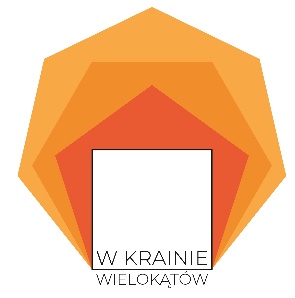 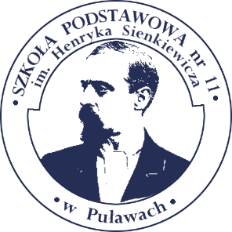 II MIĘDZYSZKOLNY TURNIEJ MATEMATYCZNY 2021W krainie wielokątówKlasy VIRunda Imaksymalna ilość punktów to 5, czas 10 min.Zad.1 Która z figur ma największe pole?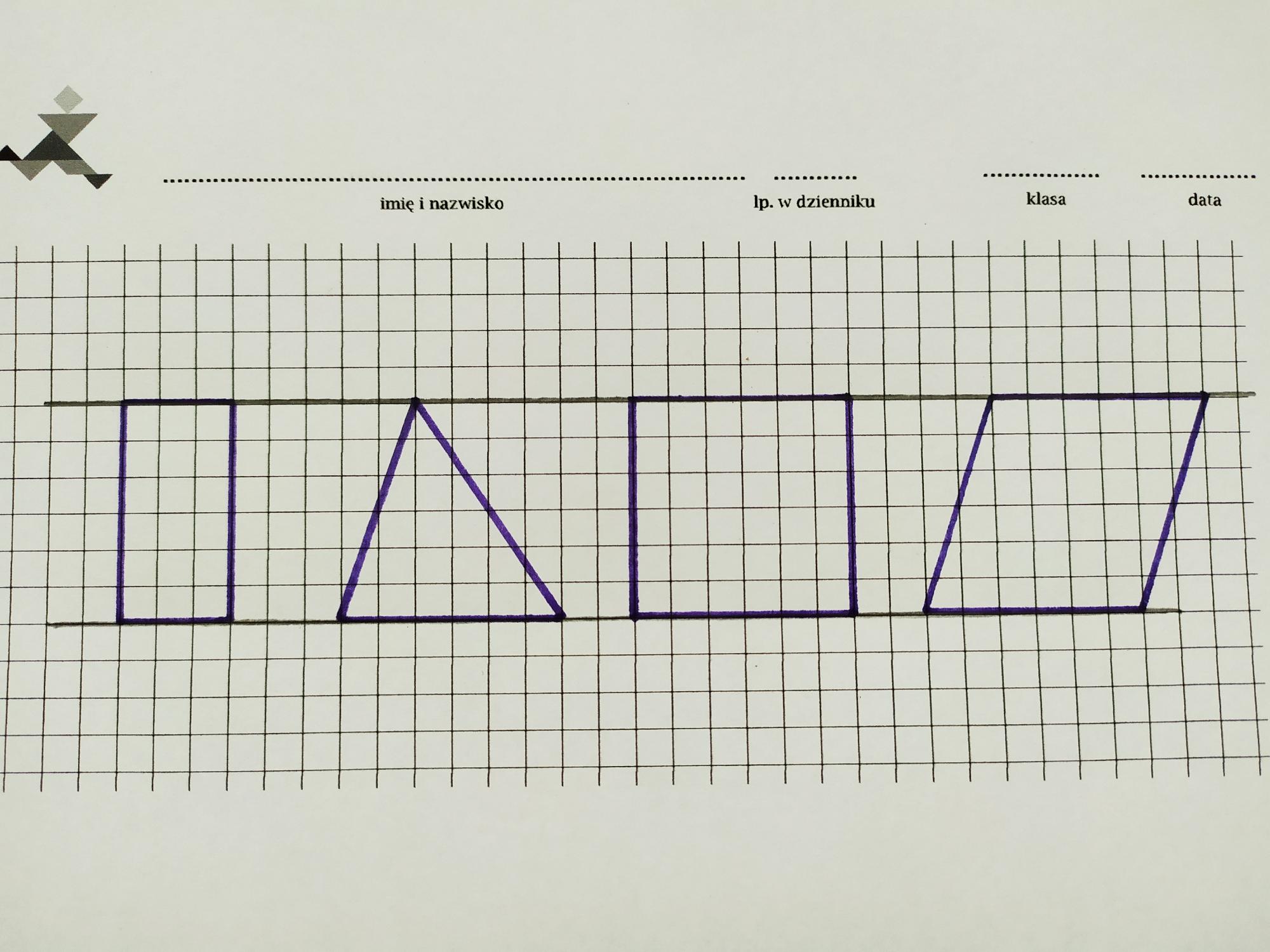 Prostokąt 				C. TrójkątKwadrat				D. RównoległobokZad.2 Ramię trójkąta równoramiennego jest o 20% dłuższe od podstawy. Jaką długość ma ramię trójkąta, jeżeli jego obwód wynosi 34 cm.10 cm 				C. 6,2 cm					12cm 				D. 0,2 dmZad.3 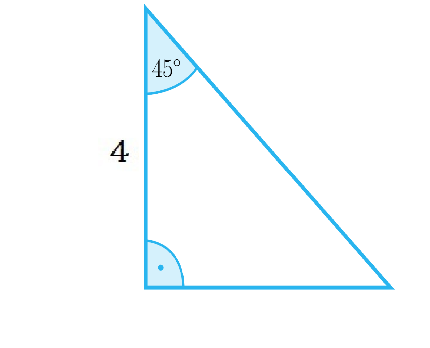 Pole trójkąta przedstawionego na rysunku, wynosi:168Za mało danych4Zad.4 Zaznacz prawidłową odpowiedz.Każdy trójkąt równoramienny jest trójkątem równobocznym.Każdy równoległobok jest rombem.Przekątne prostokąta są prostopadłe. Równoległobok jest trapezem, który ma dwie pary boków równoległychZad.5 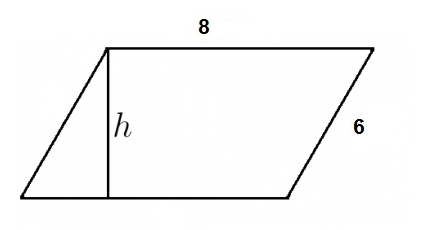 Wysokość równoległoboku o polu 24 jest równa: 4632Zad.6 Pole rombu o przekątnej 2dm i drugiej cztery razy krótszej, wynosi:50 cm210 dm25 cm2100 cm2Zad.7 Zaznacz te figury, których przekątne są prostopadłe.KwadratTrapez równoramiennyRombRównoległobokZad.8 Który rysunek przedstawia figury przystające?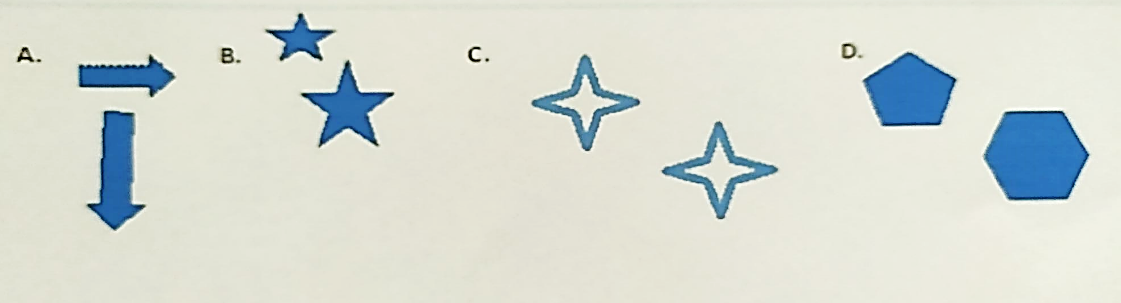 Zad.9 Zaznacz prawidłową równość.0,4 dm2 = 40 cm25 cm2 = 0,05 m220 a = 200 m250 m2 = 0,05 km2Zad.10 Zaznacz prawidłowe odpowiedzi.Suma kątów przy wspólnym ramieniu trapezu jest równa 180o.Suma wszystkich kątów równoległoboku wynosi 360o.Równoległobok ma dwie pary równych kątów.Obwód równoległoboku o bokach 3 i 4 jest równy 7.